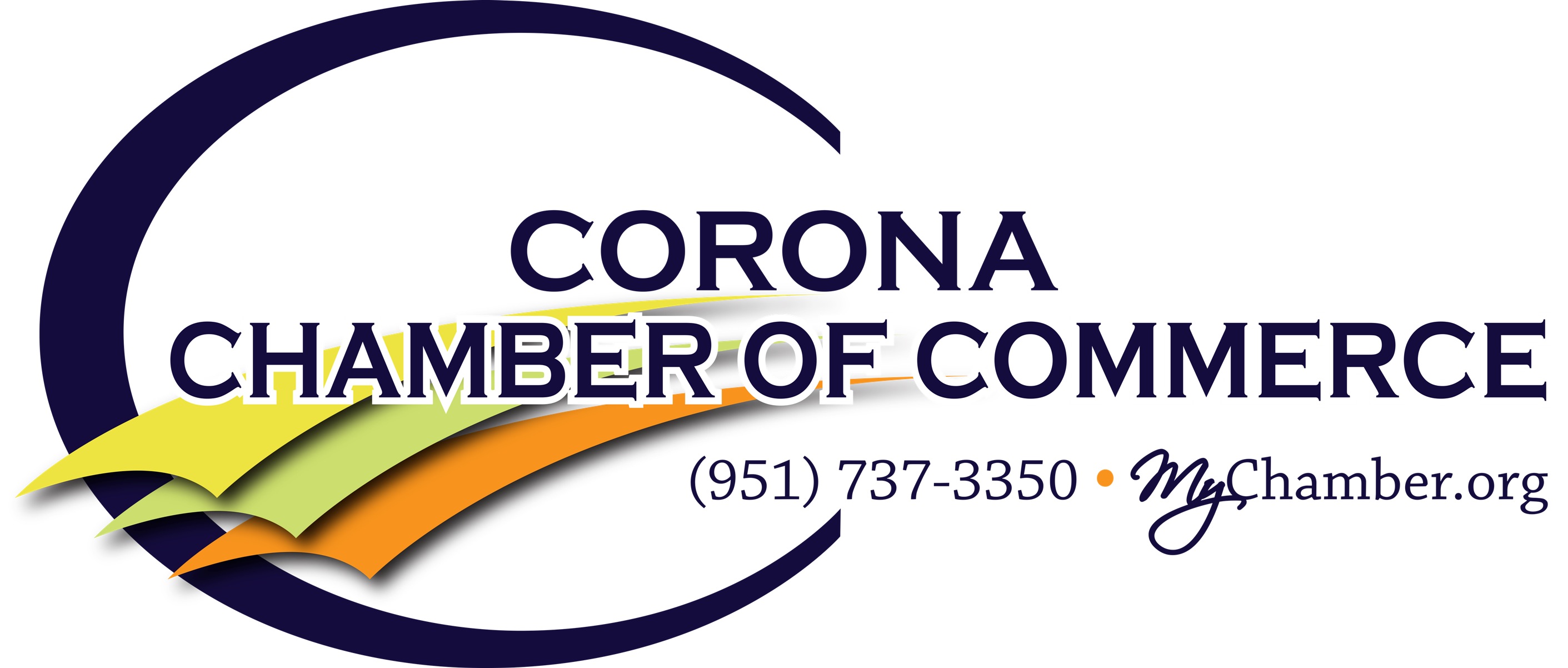 Presiding: Mr. Anthony Edwards, 2019 LAC ChairRobertson's Ready Mix, Ltd.CHANGE IN MEETING DAY AND LOCATIONMEETING CHANGED TO FRIDAY, JULY 12LOCATION CHANGED TO:Hudson HouseThe Brand New Meeting Location in the Bedford CommunityDIRECTIONS FROM I-15 & Cajalco InterchangeHead West on Eagle Glen ParkwayTurn Left at Clementine into the Bedford CommunityAt Round About, turn left on Hudson House DriveHudson House will be on your left (Directional signs will guide you)Call to Order Attendance Roll CallPRESENTATION, DISCUSSION, ACTIONCity of Corona Update - Councilmember Wes SpeakeCouncilmember Wes Speake will provide a city update on projects including the new Bedford Marketplace which will provide approximately 200 new jobs to Corona and several other items.  He is scheduled to be joined by Acting Interim City Manager Mitch Lansdell as well.Corona 2020 Update - Closing In On 45 Years In Traffic Saved!The groundbreaking partnership to improve health care, attract more jobs here, and save time lost in traffic known as Corona 2020 is approaching 45 years of savings in traffic, or stated another way, 400,000 hours!  To date, the Corona 2020 partnership has helped private employers like you produce over 1,700 jobs while helping attract high quality physicians and health care providers here.  Every new job, every new health care provider saves time on Corona's roads and that helps create the huge net savings of almost 45 years to date!Washington DC Summit, Sept 9-11This year's Washington DC summit promises to be the most thorough ever for the Corona Chamber of Commerce.  Staying two blocks from the White House, steps from the US Chamber of Commerce and our other meetings, we will again work with our elected delegation including Rep. Ken Calvert, Rep. Mark Takano, and our Senators Dianne Feinstein and Kamala Harris, the US Navy, State of California and many others.LAC ACTION ITEMSItems will be considered and acted upon once a motion and a second have been offered by committee membersReports & InformationLea Peterson	Presentation from the Southern California Gas Company on Energy Supply 				Flexibility.  The Southern California Gas Company is a long time partner of the 				Chamber and has been heavily engaged in creating energy supply flexibility for its 			customers which include all of Corona's residences and employers.AnnouncementsAdjourn  		ATTACHMENT #1   June 7, 2019 Agenda and Minutes8:07 AMAttendance Roll CallSandi Klein			Altie Holcomb			Barbara Goodrich-WelkJeff Botts			Lea Peterson			Jeff GibsonACTION ITEMS GIVEN AS INFORMATION ONLY DUE TO LACK OF QUORUMPRESENTATION, DISCUSSION, ACTIONSacramento Summit DiscussionThis year's Sacramento Summit had a number of new items on the agenda including the first ever laying of a wreath at the California Firefighters Memorial Wall on the Capitol Mall hosted exclusively by the Corona Chamber.  Invited speakers include: David Wolf, from the Howard Jarvis Taxpayers Association; Legislative Breakfast with Senator Richard Roth; a VIP reception at the historic Sutter Club; round tables with the CalTrans Director, District 8 Mike Beauchamp, strategists from RCTC, Design Build Institute, the Gas Company, and California Building Industry Association along with several key leaders from across the state.Corona 2020 Update - $20 Million+ In New Wages So Far!Each and every month, the over 1,700 jobs created by the Corona 2020 and its employer partners and the City of Corona add an estimated $3.125 million in new wages to the local economy with an astounding $20 million (estimated) in local wages brought  to Corona to date.  The wage information is calculated from federal Department of Labor wage surveys for the City of Corona and surrounding areas. By the end of June, the Corona 2020 program will have have saved over 370,000 hours of unnecessary traffic!  Stay tuned for more great news!Washington DC Summit, Sept 9-11This year's Washington DC summit promises to be the most thorough ever for the Corona Chamber of Commerce.  Staying two blocks from the White House, steps from the US Chamber of Commerce and our other meetings, we will again work with our elected delegation including Rep. Ken Calvert, Rep. Mark Takano, and our Senators Dianne Feinstein and Kamala Harris, the US Navy, State of California and many others.LAC ACTION ITEMS - HELD LACK OF QUORUMItems will be considered and acted upon once a motion and a second have been offered by committee membersReports & InformationAltie Holcomb	Senator Richard Roth SB 16 Superior Court funding mechanism will be included in 			the budget; SB 56 for the UCR Medical School funding now allows the UC system to		 	fund; SB 138 is a requirement on K-12 schools to provide type 1 diabetes to parents;			SB 461 provides CalGrant funding for summer classes.Jeff Botts		New sticker transponders for the TCA toll roads are in the mail for everybody.AnnouncementsAdjourn  		9:10 AMATTACHMENT #2 - May 3, 2019 Agenda and MinutesCall to Order 		8:05 AM	Attendance Roll CallNelson Nelson		Ken Kammermeyer		Mike Quraishi		Chad MillerMike Ryan			Casey Deaver		Anthony Edwards		Jeff GibsonCarlos Padilla		David Santillan		Chris Miller			Jeff BottsAltie Holcomb		Bobby Spiegel		Ron KammermeyerPRESENTATION, DISCUSSION, ACTIONPresentation Nelson Nelson, Public Works Director, City of CoronaThe City of Corona is in the midst of finishing and opening several important projects including the Cajalco/I-15 interchange and other projects around town.  Nelson Nelson, Public Works Director for the City of Corona will walk through the status of several important projects that will help greatly improve the flow of traffic and commerce through the City of Corona.The celebration of the opening of the Cajalco Bridge will be in June 2019 with more details to follow.  Millions in projects in local road and projects on SR-91/I-15.  The Advanced Traffic Management System is in phase 3 of expansion into Green River Rd, the Norco city border, El Cerrito Rd. and Cajalco/I-15 interchange.Corona 2020 Update - $3.125 Million In New Wages This Month!Each and every month, the over 1,700 jobs created by the Corona 2020 and its employer partners and the City of Corona add an estimated $3.125 million in new wages to the local economy.  The wage information is calculated from federal Department of Labor wage surveys for the City of Corona and surrounding areas. By the end of June, the Corona 2020 program will have have saved over 350,000 hours of unnecessary traffic!  Stay tuned for more great news!Sacramento Summit May 21-23This year's Sacramento Summit has a number of new items on the agenda including the first ever laying of a wreath at the California Firefighters Memorial Wall on the Capitol Mall hosted exclusively by the Corona Chamber.  Invited speakers include: David Wolf, from the Howard Jarvis Taxpayers Association; Legislative Breakfast with Senator Richard Roth and Assemblymember Sabrina Cervantes (invited); a VIP reception at the historic Sutter Club; along with several other key opportunities to interact with elected and key leaders from across the state.LAC ACTION ITEMSItems will be considered and acted upon once a motion and a second have been offered by committee membersReports & InformationAltie Holcomb	Field Representative, Senator Richard Roth SB 16 would appropriate Inland 				Empire judgeships, likely up to 2.  SB 56 would appropriate $80 million to start 				a UCR Medical foundation for the support of the medical school.David Santillan	Field Representative, Assemblymember Sabrina Cervantes met with 					California Small Business Coalition to look at ways to provide uniformity in 				local regulations on small employers, fair housing, and needed workers comp.Casey Deavers	Field Representative, Assemblymember Melissa Melendez is working on 				the Dynamex related independent contractor reforms.AnnouncementsKen Kammermeyer	The Prado Dam artwork to commemorate the bicentennial artwork using Army Corps Ron Kammermeyer	provided paint and materials in 1976.  Over the course of several years the 					upkeep was continued by Eagle Scouts and high school student volunteers for several 				decades.  Representative Ken Calvert has been working to restore the Dam spillway to 				the classic artwork.Adjourn  		9:15 AMATTACHMENT #3:  OPPOSE AB 51 (Gonzalez D-San Diego)AB 51 (Gonzalez D-San Diego) would prohibit employers from using mandatory arbitration agreements to resolve human resource disputes with employees.  This change would create an even larger backlog in Riverside County's jammed court system while creating uncertainty and expenses for both employers and employees.Here is the link for the legislation http://leginfo.legislature.ca.gov/faces/billNavClient.xhtml?bill_id=201920200AB51ATTACHMENT #4: OPPOSE AB 1080 (Gonzalez D-San Diego)AB 1080 (Gonzalez D-San Diego) California manufacturers and retailers of containers would be required under this bill to achieve a 75% reduction in waste by 2030 despite 80% + of the world's container waste stream being generated from Asia and outside the United States. Here is the link for the legislation http://leginfo.legislature.ca.gov/faces/billNavClient.xhtml?bill_id=201920200AB1080ATTACHMENT #5: OPPOSE SB 37 (Skinner D-Berkeley)SB 37 (Skinner D-Berkeley) California's employers already face some of the largest tax rates in the United States and if passed, SB 37 would raise those rates by over 40%.Here is the link for the legislation  http://leginfo.legislature.ca.gov/faces/billNavClient.xhtml?bill_id=201920200SB37ATTACHMENT #6: OPPOSE SB 54 (Skinner D-Berkeley)SB 54 (Skinner D-Berkeley; et al) Senate companion bill to AB 1080Here is the link for the legislation http://leginfo.legislature.ca.gov/faces/billNavClient.xhtml?bill_id=201920200SB541ACCEPTLAC Meeting MinutesJune 7, 2019Motion:Second: Vote:2ACCEPTLAC Meeting MinutesMay 3, 2019Motion:Second: Vote:3OPPOSEAB 51 (Gonzales D - San Diego)Motion:Prohibits the use of mandatory arbitration agreements in human resource agreements with employeesSecond:Prohibits the use of mandatory arbitration agreements in human resource agreements with employeesVote:4OPPOSEAB 1080 (Gonzalez D-San Diego)Motion:Requires in state manufacturers and retailers of single use containers to achieve a 75% reduction in waste by 2030.Second:Requires in state manufacturers and retailers of single use containers to achieve a 75% reduction in waste by 2030.Vote:5OPPOSESB 37 (Skinner D-Berkeley)Motion:Raises corporate tax rate from current 8.84% - 10.84% to 14.84 - 16.84% depending on corporation.Second:Raises corporate tax rate from current 8.84% - 10.84% to 14.84 - 16.84% depending on corporation.Vote:1ACCEPTLAC Meeting MinutesMay 3, 2019Motion:Second: Vote:2OPPOSEAB 51 (Gonzales D - San Diego)Motion:Prohibits the use of mandatory arbitration agreements in human resource agreements with employeesSecond:Prohibits the use of mandatory arbitration agreements in human resource agreements with employeesVote:3OPPOSEAB 1080 (Gonzalez D-San Diego)Motion:Requires in state manufacturers and retailers of single use containers to achieve a 75% reduction in waste by 2030.Second:Requires in state manufacturers and retailers of single use containers to achieve a 75% reduction in waste by 2030.Vote:4OPPOSESB 37 (Skinner D-Berkeley)Motion:Raises corporate tax rate from current 8.84% - 10.84% to 14.84 - 16.84% depending on corporation.Second:Raises corporate tax rate from current 8.84% - 10.84% to 14.84 - 16.84% depending on corporation.Vote:1ACCEPTLAC Meeting MinutesApril 5, 2019Motion:RyanSecond: Chad MillerVote:Unanimous2OPPOSEAB 345 (Muratsuchi D - Torrance)Motion:Chris MillerStreamlines planning requirements for Cities near Military OutpostsSecond:QuraishiStreamlines planning requirements for Cities near Military OutpostsVote:Unanimous3OPPOSEAB 1066 (Gonzalez D-San Diego)Motion:RyanGives private individuals wide authority to enforce public environmental laws and regulations.Second:Chris MillerGives private individuals wide authority to enforce public environmental laws and regulations.Vote:Unnanimous